Заявление.Прошу принять меня на должность ______________________________________________                                                                                                             (наименование должности)кафедры ___________________________________ факультета _____________________________                         (наименование кафедры)                                                                 (наименование факультета)на условиях срочного трудового договора в целях сохранения непрерывности учебного процесса,        по    совместительству   на  __________  ставки с « ___ » ______________ 20 __  года по « ___ » ______________ 20 __  года.Заявление подписывают (с указанием должности, даты; при распечатывании удалить):- Декан факультета  (для ППС)- Начальник УМУ (для ППС)- Проректор по направленности- Управление кадровПоступает (со всеми визами) в управление кадров за 4 дня или в день фактического начала работы со всеми необходимыми документами при приеме на работу.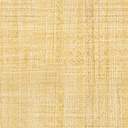 